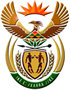 DEPARTMENT: PUBLIC ENTERPRISESNATIONAL ASSEMBLYQUESTION FOR WRITTEN REPLYQUESTION NO.: 2560DATE OF PUBLICATION: 24 July 20152560.	Ms T Gqada (DA) to ask the Minister of Public Enterprises:(1)	With reference to her reply to question 1501 on 12 May 2015, what are the reasons for classifying the requested information as commercially sensitive;(2)	is it not in the interest of the public to disclose the requested information; if not, why not;(3)	how can the National Assembly fulfil its constitutional obligation to hold the executive accountable for the manner in which Eskom conducts business with its top 10 customers without its members having access to the requested information?					NW2934EREPLY:The disclosure of the information requested could compromise the confidentiality of the contracts that Eskom signed with third parties as some parts thereof are commercially sensitive.